BULLETIN D’INSCRIPTIONau concours "Invente un récit en t'inspirant de photos de Russie" (en français)Pour être valable, l’inscription doit comporter trois documents :le bulletin d’inscription ci-dessous rempli électroniquement (format .DOC, .DOCX, .ODT ou .JPG) l’œuvre associée sous deux formats :un exemplaire au format .DOC, .DOCX ou .ODT avec le nom de l’élève un exemplaire au format .PDF ne comportant pas le nom de l’élève (pour préserver l’anonymat)envoyés, avant le samedi 24 novembre 2018 minuit, par courrier électronique à l’adresse : concours2018@afr-russe.fr Nom : …………………………………………………………………………………………………………………..…Prénom : …………………………………………………………………………………………………………………..Né(e) le : …………………………………………………………………………………………………………………..Élève en classe de : ……………………………………………………………………………………………………….Établissement scolaire : …………………………………………………………………………………………………..Adresse de l’établissement : ………………………………………………………………………………………………Numéro de téléphone de l’établissement : ………………………………………………………………………………..Eventuellement nom du professeur de russe (si l’élève étudie le russe) : ………………………………………………..Eventuellement nom du professeur de français (si travail dans le cadre scolaire) : ………………………………………Adresse personnelle de l’élève :…………………………………………………………………………………………………………………..……………………………………………………………………………………………………………………………..……………………………………………………………………………………………………………………………..…………Numéro(s) de téléphone des parents :…………………………………………………………………….……………….Adresse électronique des parents : ………………………………………………………………………………………..Numéro de téléphone de l’élève :……………………………………………………………………....………………….Adresse électronique de l’élève :……………………………………………………………………….…………………Je confirme mon inscription au concours " Invente un récit en t'inspirant de photos de Russie"  (en français) organisé par l’Association Française des Russisants (AFR). Je déclare que le texte que je présente est une création personnelle réalisée spécialement pour ce concours.Titre du récit : ……………………………………………………………………….…………………………………….Rappel important : afin d'assurer l'anonymat, ne mettez pas votre nom sur le document PDF !J’accepte les conditions énoncées dans le règlement du concours. J’autorise l’AFR à publier l'intégralité ou un extrait de mon texte sur son site, dans ses publications et/ou dans une publication à part sous forme de recueil, et à le présenter dans des expositions publiques itinérantes.  Date :…………………………………………………………………………………………………...………………….Signature de l’élève :				Signature des parents :(précédées de la mention manuscrite : « Lu et approuvé »)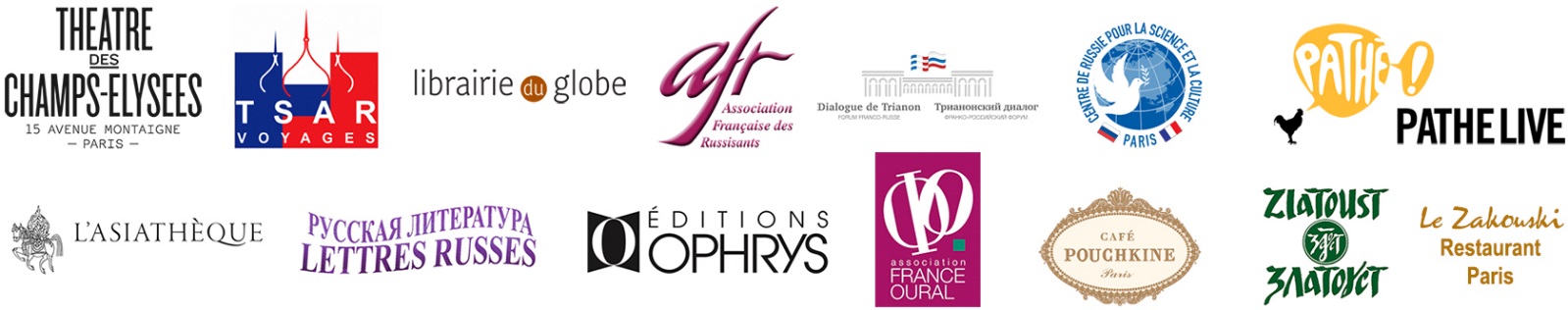 